 Особенности дистанционного обучения в КГУ им. А.Байтурсынова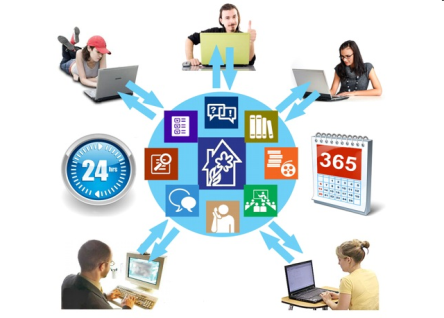 Основная  часть учебного времени обучающихся с применением дистанционных технологий проходит на портале дистанционного обучения  университета http://md.ksu.edu.kz/В университете студент ОБЯЗАТЕЛЬНО должен присутствовать только на установочной неделе, а также на учебно-экзаменационных сессиях.Сроки установочной недели и учебно-экзаменационных сессий на 1 курсе (явка в университет обязательна):Во время установочной недели (в университете):- студентам выдадут логины и пароли, расскажут, покажут и научат работать на портале в системе дистанционного обучения Moodle;- студенты познакомятся с преподавателями, эдвайзерами,  сотрудниками деканата и отдела дистанционных образовательных технологий;- по каждой дисциплине 1 семестра преподаватели проведут консультационные занятия, расскажут об особенностях своего курса и заданиях на семестр. В межсессионный период (учебные семестры) студенты обучаются на портале:- изучают дисциплины в системе дистанционного обучения Moodle;- выполняют тестовые опросы, контрольные задания, курсовые работы  и отправляет их на проверку преподавателям в Moodle;- просматривают отзывы и оценки преподавателей за выполненные задания;- участвуют в он-лайн лекциях (вебинарах), получают он-лайн консультации преподавателей в течение всего срока изучения дисциплин.В конце каждого семестра проводится внутрисеместровая аттестация: автоматический расчет семестрового рейтинга по каждой дисциплине (среднее арифметическое оценок за все контрольные задания) и  определение допуска на экзамен.Учебно-экзаменационные сессии проходят в университете. Студенты защищают курсовые работы и сдают экзамены по дисциплинам текущего семестра, а также посещают консультационные занятия по дисциплинам следующего семестра. Явка в университет на учебно-экзаменационную сессию обязательна.Подробно о системе дистанционного обучения Moodle, вебинарах, внутрисеместровой аттестации, экзаменах, летнем семестре и  производственных практиках вы узнаете на установочной неделе.ФакультетУстановочная неделяУчебно-экзаменационная сессия 1 семестраУчебно-экзаменационная сессия 2 семестраГуманитарно-социальный факультетФакультет информационных технологийЮридический факультет02.09.2019 - 07.09.201906.01.2019 - 18.01.201917.05.2020 - 30.05.2020Аграрно-биологический факультетИнженерно-технический факультетЭкономический факультет09.09.2019 -14.09.201906.01.2019 - 18.01.201917.05.2020 - 30.05.2020